1.0  Prototype 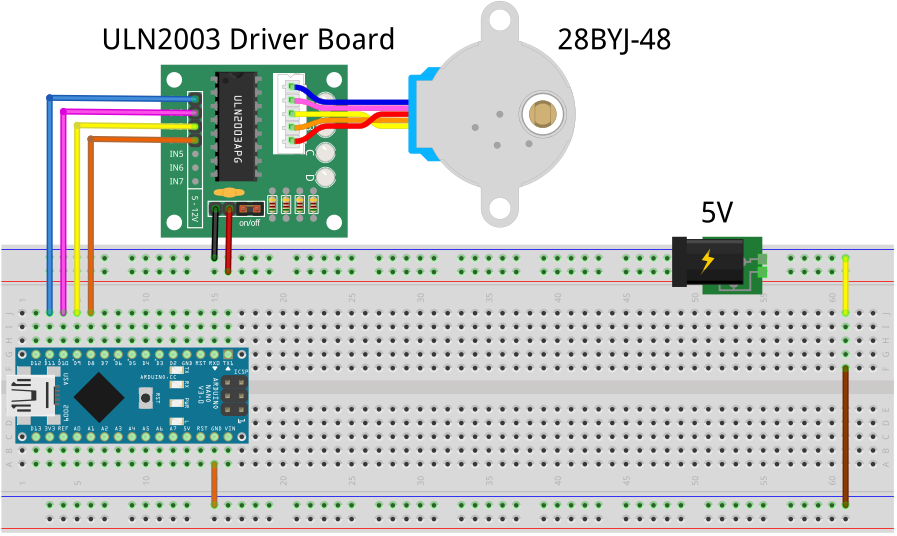 2.0 Direct Drive Code// PROJECT  :Stepper28BYJ48// PURPOSE  :Support for demonstration to ICS3U class// COURSE   :ICS3U// AUTHOR   :C. D'Arcy// DATE     :Updated 2024 05 16. 2020 04 28. Confirmed: 2023 05 02.// MCU      :328P (Nano)// MOTOR    :MOT-28BYJ-48  (32 teeth, 11.25 degrees between teeth)// STATUS   :Working// REFERENCE:https://www.youtube.com/watch?v=B86nqDRskVU// REFERENCE:https://www.instructables.com/id/BYJ48-Stepper-Motor///#include <Stepper.h>        //This libary is OK but (can be) problematic for beginners//Provide separate 5V supply for motor and time control and motor grounds together#define IN1 11               //BLUE#define IN2 10               //PINK#define IN3 9                //YELLOW#define IN4 8                //ORANGE#define TIMEOUT   1000       //control pacing//------------------------------------------------------------------------------//For the software-inclined ACES, consider improved code design between barriersstruct driveMode {      //package up the essentials for each drive mode  uint16_t increments;  uint8_t sequence[8];  uint8_t steps;};// populate the characteristes of each driving modedriveMode waveStepping = {32 * 64, {0, 2, 4, 6, 0, 0, 0, 0}, 4}; //driveMode fullStepping = {32 * 64, {1, 3, 5, 7, 0, 0, 0, 0}, 4}; //driveMode halfStepping = {64 * 64, {0, 1, 2, 3, 4, 5, 6, 7}, 8}; ////Activate ONE of the three driving options...//driveMode active = waveStepping;    //fast, little torque//driveMode active = fullStepping;    //fast, maximum torquedriveMode active = halfStepping;      //slower, average torque//------------------------------------------------------------------------------int8_t step;                      //drive steps 0-3 or 0-7 (allow for negative)boolean clockwise = true;         //directionuint16_t stepsRemaining = active.increments;  //# of steps for 1 full rotationvoid setup() {  pinMode(IN1, OUTPUT);           //set drive pins for output  pinMode(IN2, OUTPUT);           //  pinMode(IN3, OUTPUT);           //  pinMode(IN4, OUTPUT);           //  Serial.begin(9600);  while (!Serial);  Serial.println(active.increments);  for (uint8_t i = 0; i < active.steps; i++)    Serial.println(active.sequence[i]);  Serial.println(active.steps);  Serial.println(stepsRemaining);}void loop() {  //loop through one full shaft rotation at a controlled pace...  while (stepsRemaining > 0) {    takeStep();    delayMicroseconds(TIMEOUT);   // control the pace    stepsRemaining--;  }  delay(TIMEOUT);           //pause before changing direction  clockwise = !clockwise;   //change direction  stepsRemaining = active.increments;   //reset the total number of steps for this drive option}//Single step through the firing sequence for the active drive option...//Note1: A HIGH to the ULN2003 pulls the coil end low.//Note2: This code can be optimized significantly but is shwn in this manner//       for clarity of interpretationvoid takeStep() {  //be sure to fire the correct sequence for the active drive mode  switch (active.sequence[step]) {    case 0:      digitalWrite(IN1, HIGH);   //BLUE      digitalWrite(IN2, LOW);    //PINK      digitalWrite(IN3, LOW);    //YELLOW      digitalWrite(IN4, LOW);    //ORANGE      break;    case 1:      digitalWrite(IN1, HIGH);      digitalWrite(IN2, HIGH);      digitalWrite(IN3, LOW);      digitalWrite(IN4, LOW);      break;    case 2:      digitalWrite(IN1, LOW);      digitalWrite(IN2, HIGH);      digitalWrite(IN3, LOW);      digitalWrite(IN4, LOW);      break;    case 3:      digitalWrite(IN1, LOW);      digitalWrite(IN2, HIGH);      digitalWrite(IN3, HIGH);      digitalWrite(IN4, LOW);      break;    case 4:      digitalWrite(IN1, LOW);      digitalWrite(IN2, LOW);      digitalWrite(IN3, HIGH);      digitalWrite(IN4, LOW);      break;    case 5:      digitalWrite(IN1, LOW);      digitalWrite(IN2, LOW);      digitalWrite(IN3, HIGH);      digitalWrite(IN4, HIGH);      break;    case 6:      digitalWrite(IN1, LOW);      digitalWrite(IN2, LOW);      digitalWrite(IN3, LOW);      digitalWrite(IN4, HIGH);      break;    case 7:      digitalWrite(IN1, HIGH);      digitalWrite(IN2, LOW);      digitalWrite(IN3, LOW);      digitalWrite(IN4, HIGH);      break;    default:      digitalWrite(IN1, LOW);      digitalWrite(IN2, LOW);      digitalWrite(IN3, LOW);      digitalWrite(IN4, LOW);      //   break;  }  nextStep();}void nextStep() {  // determine the next step...  step = clockwise ? step + 1 : step - 1;  // check and adjust for wraparound...  if (step == active.steps)    step = 0;  else if (step < 0)    step = active.steps - 1;  Serial.println(step);}